Регламент проведения Всероссийского турнира по пляжному самбо среди мужчин и женщин30 июня – 02 июля 2023 года на спортивной площадки территории семейного отдыха «МАДАГАСКАР», по адресу: Воронежская область, Семилукский район, посёлок совхоза Раздолье, ул. Стародорожная 15В состоится Всероссийский турнир по пляжному самбо среди мужчин и женщинРасходы, связанные с командированием команд на соревнования, несут командирующие организации.Ответственный за организационные вопросы: Волк Е.С. 8 960 120 03 10        Ответственный за проживание: Матюрина О.Н.. тел. 8 920 415 74 32Ответственный за проведение Лебедев А.Е., тел. 8 952 542 19 13Главный судья Пшеничных И.А., тел. 8 903 888 65 08Ссылка для перехода в яндекс.карты: https://yandex.ru/maps/?ll=39.094993%2C51.721457&mode=routes&rtext=51.655701%2C39.177214~51.787888%2C39.014345&rtt=auto&ruri=~&z=12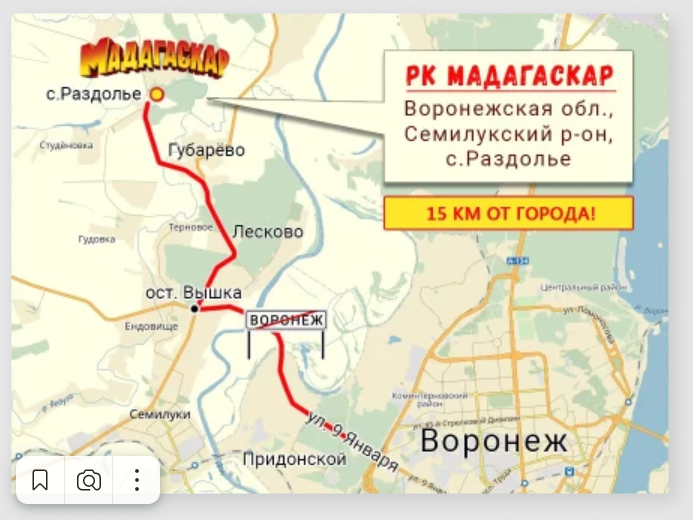 ДатаРасписание30 июня 2023 г.День приезда12:00-16:00 – комиссия по допуску участников, 17:00-18:00 - взвешивание весовых категорий мужчины: 58,71,88,+88;женщины: 50,59,72,+7201 июля 2023 г.День соревнований10:00 – начало соревнований 12:00 – открытие соревнований15.00 – финальные схватки02 июля 2023 г.День отъезда